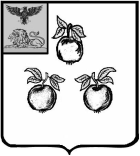 БЕЛГОРОДСКАЯ ОБЛАСТЬАДМИНИСТРАЦИЯ МУНИЦИПАЛЬНОГО РАЙОНА«КОРОЧАНСКИЙ РАЙОН» ПОСТАНОВЛЕНИЕКороча25 декабря 2023 г.                                                                                                                   № 906Об утверждении административногорегламента по предоставлению муниципальнойуслуги «Предоставление информации об объектахучета, содержащейся в реестре муниципальногоимущества»В соответствии с Федеральным законом от 27 июля 2010 года № 210-ФЗ «Об организации предоставления государственных и муниципальных услуг», Федеральным законом от 6 октября 2003 года № 131-ФЗ «Об общих принципах организации местного самоуправления в Российской Федерации», пунктом 5 протокола поручений, данных первым заместителем Губернатора Белгородской области – министром цифрового развития Белгородской области по итогам рабочего совещания по вопросу сокращения регламентного времени предоставления государственных и муниципальных услуг в регионе                         16 сентября 2022 года, Приказом Минэкономразвития России                               от 30.08.2011 года № 424 «Об утверждении Порядка ведения органами местного самоуправления реестров муниципального имущества», Уставом муниципального района «Корочанский район» Белгородской области, Положением о комитете муниципальной собственности и земельных отношений администрации муниципального района «Корочанский район», утвержденного решением Муниципального совета муниципального района «Корочанский район» от 13 мая 2022 года № Р/489-43-3, администрация муниципального района «Корочанский район» п о с т а н о в л я е т:1.	Утвердить административный регламент по предоставлению муниципальной услуги «Предоставление информации об объектах учета, содержащейся в реестре муниципального имущества» (прилагается).2.	Директору МКУ «Административно-хозяйственный центр обеспечения деятельности органов местного самоуправления муниципального района «Корочанский район» Кладиенко Е.А.:- направить настоящее постановление для официального опубликования в газете «Ясный ключ»;- обеспечить размещение настоящего постановления на официальном сайте органов местного самоуправления муниципального района «Корочанский район» в информационно-коммуникационной сети общего пользования. 3.	Признать утратившим силу постановление администрации муниципального района «Корочанский район» от 16 сентября 2021 года                      № 467 «Выдача выписок из реестра муниципального имущества Корочанского района».4.	Контроль за исполнением постановления возложить на заместителя главы администрации района - председателя комитета муниципальной собственности и земельных отношений Бувалко И.В.Глава администрации Корочанского района                                                                       Н.В. НестеровАдминистративный регламент по предоставлению муниципальной услуги «Предоставление информации об объектах учета, содержащейся в реестре муниципального имущества»1. Общие положения1.1. Предмет регулирования административного регламента1.1.1. Настоящий административный регламент предоставления муниципальной  услуги «Предоставление информации об объектах учета, содержащейся в реестре муниципального имущества» (далее – Административный регламент) разработан в целях повышения качества и доступности предоставления муниципальной услуги, устанавливает порядок предоставления муниципальной услуги и стандарт ее предоставления, состав, последовательность и сроки выполнения административных процедур (действий), формы контроля за исполнением административного регламента, досудебный (внесудебный) порядок обжалования решений и действий должностных лиц, предоставляющих муниципальную услугу.1.2. Круг заявителей1.2.1. Заявителями при предоставлении муниципальной услуги являются:1.2.1.1. При предоставлении выписки из реестра муниципального имущества:- муниципальные предприятия;- муниципальные учреждения;- иные физические и юридические лица, обладающие правами владения и (или) пользования в отношении имущества, находящегося в муниципальной собственности.1.2.1.2. При предоставлении информации об отсутствии имущества, указанного в заявлении в реестре муниципального имущества:- физические лица;- юридические лица.1.2.2. Интересы заявителей, указанных в пункте 1.2.1 настоящего Административного регламента, могут представлять лица, обладающие соответствующими полномочиями (далее – представитель).1.3. Требование предоставления заявителю муниципальной услуги                      в соответствии с вариантом предоставления муниципальной услуги, соответствующим признакам заявителя, определенным в результате анкетирования, проводимого органом, предоставляющим муниципальную услугу (далее - профилирование), а также результата, за предоставлением которого обратился заявитель1.3.1 Муниципальная услуга должна быть предоставлена заявителю в соответствии с вариантом предоставления муниципальной услуги (далее – вариант).1.3.2.	Вариант, в соответствии с которым заявителю будет предоставлена муниципальная услуга, определяется в соответствии с настоящим Административным регламентом, исходя из признаков заявителя, а также из результата предоставления муниципальной услуги, за получением которой обратился указанный заявитель. 1.3.3. Администрация Корочанского района проводит профилирование, по результатам которого определяется: соответствие лица, обратившегося за оказанием муниципальной услуги, признакам заявителя и варианта предоставления муниципальной услуги. По итогам профилирования заявителю должна быть предоставлена исчерпывающая информация о порядке предоставления муниципальной услуги в его индивидуальном случае.2. Стандарт предоставления муниципальной услуги2.1. Наименование муниципальной услуги2.1.1. Полное наименование Услуги: «Предоставление информации об объектах учета, содержащейся в реестре муниципального имущества». Краткое наименование Услуги на ЕПГУ/РПГУ: «Выдача выписок из реестра муниципального имущества» (далее – Услуга).2.2. Наименование органа, предоставляющего Услугу2.2.1. Муниципальная услуга предоставляется администрацией муниципального района «Корочанский район» Белгородской области                    (далее – Администрация).Местонахождение Администрации: 309210, Белгородская область, Корочанский район, город Короча, пл. Васильева, дом 28.График работы Администрации: понедельник - пятница: с 8.00 до 17.00, перерыв с 12.00 до 13.00, выходные - суббота и воскресенье.Телефон главы администрации Корочанского района: 8 (47231) 5-54-83.Функцию по предоставлению муниципальной услуги Администрацией осуществляет комитет муниципальной собственности и земельных отношений администрации Корочанского района (далее по тексту - Комитет).Местонахождение Комитета: 309210, Белгородская область, Корочанский район, город Короча, ул. Ленина, дом 23.График работы Комитета: понедельник - пятница: с 8.00 до 17.00, перерыв с 12.00 до 13.00, выходные - суббота и воскресенье.График приема граждан: понедельник, четверг: с 8.00 до 17.00 час., перерыв с 12.00 до 13.00.Телефоны специалистов Комитета: 8 (47231) 5-55-33, 5-57-03,                                       e-mail: imuschestvo.koradm@yandex.ru.2.2.2. В предоставлении Услуги могут принимать участие многофункциональные центры предоставления государственных и муниципальных услуг (далее – МФЦ) при наличии соответствующего соглашения о взаимодействии между МФЦ и Уполномоченным органом. Почтовый адрес МФЦ для предоставления документов и обращений за получением муниципальной услуги и консультациями: Белгородская область,            г. Короча, ул. Пролетарская, 26.График приема граждан: понедельник - пятница с 8.00 до 17.00 час, суббота с 9.00 до 14.00, без перерыва, воскресенье – выходной.Телефоны: 8(4722) 42-42-42, 8 (800)707-10-03, е-mail: korocha@mfc31.ru.При предоставлении муниципальной услуги Администрация не вправе требовать от заявителя осуществления действий, в том числе согласований, связанных с обращением в иные государственные органы, органы местного самоуправления и организации.В соответствии с требованиями пункта 3 части 1 статьи 7 Федерального закона от 27.07.2010 года № 210-ФЗ «Об организации предоставления государственных и муниципальных услуг» Администрация не вправе требовать от заявителя осуществления действий, в том числе согласований, необходимых для получения муниципальной услуги и связанных с обращением в иные государственные органы, органы местного самоуправления, организации, за исключением получения услуг и получения документов и информации, предоставляемых в результате предоставления таких услуг, включенных в перечень услуг, которые являются необходимыми и обязательными для предоставления муниципальных услуг, утвержденный в установленном порядке.2.2.3. МФЦ, в которых подается заявление о предоставлении муниципальной услуги, могут принять решение об отказе в приеме заявления и документов, необходимых для ее предоставления в случаях, установленных пунктом 2.7.1. настоящего Административного регламента.2.3. Результат предоставления Услуги2.3.1. Результатом предоставления муниципальной услуги являются:1) выписка из реестра муниципального имущества в отношении имущества, указанного в заявлении о предоставлении муниципальной Услуги.Форма выписки приведена в приложении № 1 к настоящему Административному регламенту;2) информационное письмо об отсутствии в реестре муниципального имущества, указанного в заявлении о предоставлении муниципальной услуги.Форма информационного письма приведена в приложении № 2 к настоящему Административному регламенту.2.3.2. Решение об отказе в предоставлении Услуги оформляется письмом по форме, согласно приложению № 3 к настоящему Административному регламенту.2.3.3. Формирование реестровой записи в качестве результата предоставления Услуги не предусмотрено.2.3.4. Результат предоставления услуги в зависимости от выбора заявителя может быть получен в МФЦ через ЕПГУ и РПГУ, в органе, предоставляющем Услугу, по почте (в бумажном варианте), по электронной почте.2.4. Сроки предоставления Услуги2.4.1. Максимальный срок предоставления Услуги со дня регистрации заявления и документов, необходимых для предоставления Услуги, составляет:а) 10 дней со дня регистрации соответствующего заявления в случае направления обращения непосредственно в Администрацию в виде письменного обращения или обращения оформленного в электронном виде на адрес официальной электронной почты Администрации;б) 10 дней со дня регистрации соответствующего заявления в случае направления обращения в федеральной государственной информационной системе «Единый портал государственных и муниципальных услуг (функций)» (далее – ЕПГУ);в) 10 дней со дня регистрации соответствующего заявления в случае направления обращения в региональной информационной системе «Реестр государственных и муниципальных услуг (функций) Белгородской области» (далее – РПГУ);г) 10 дней со дня  передачи МФЦ заявления и документов к нему в Администрацию.2.4.2.  В общий срок предоставления Услуги не включается срок, на который приостанавливается предоставление Услуги.2.5. Правовые основания предоставления Услуги2.5.1. Перечень нормативных правовых актов, регулирующих предоставление Услуги (с указанием их реквизитов и источников официального опубликования), размещен в федеральной государственной информационной системе «Федеральный реестр государственных и муниципальных услуг (функций)», на ЕПГУ, в федеральной государственной информационной системе «Федеральный реестр государственных и муниципальных услуг (функций) (далее – ФРГУ, федеральный реестр), а также на официальном сайте Администрации (https://korochanskij-r31.gosweb.gosuslugi.ru/).2.5.2. Администрация обеспечивает актуализацию перечня нормативных правовых актов, регулирующих предоставление Услуги, информации о порядке досудебного (внесудебного) обжалования решений и действий (бездействия) органа, предоставляющего Услугу, а также его должностных лиц на официальных сайтах уполномоченных органов, на РПГУ, в ФРГУ.2.6. Исчерпывающий перечень документов, необходимых для предоставления Услуги2.6.1. Для получения Услуги заявитель представляет в орган, предоставляющий Услугу заявление о предоставлении Услуги по формам согласно приложению № 4 (для юридического лица) и приложению № 5 (для физического лица) к настоящему Административному регламенту;2.6.2. Заявление должно содержать:а) для заявителя - физического лица:- фамилию, имя, отчество (при наличии) заявителя и его уполномоченного представителя (если интересы заявителя представляет уполномоченный представитель);- реквизиты документа, удостоверяющего личность физического лица и его уполномоченного представителя (если интересы заявителя представляет уполномоченный представитель);- документ, подтверждающий полномочия представителя заявителя, в случае, если с заявлением обращается представитель заявителя;- адрес проживания (почтовый) или электронный адрес заявителя, по которому должны быть направлены выписка (уведомление), номер телефона для контактов;- подпись заявителя или его уполномоченного представителя (если интересы заявителя представляет уполномоченный представитель);б) для заявителя - юридического лица:- полное наименование юридического лица, основной государственный регистрационный номер (ОГРН), ИНН;- адрес места нахождения (почтовый) или электронный адрес, по которому должны быть направлены выписка (уведомление), номер телефона для контактов;- фамилию, имя, отчество (при наличии) руководителя или иного уполномоченного представителя юридического лица;- реквизиты документа, подтверждающего полномочия руководителя или иного уполномоченного представителя юридического лица;- подпись руководителя или иного уполномоченного представителя юридического лица;в) вид запрашиваемой информации:- выписка из реестра муниципального имущества;- информационное письмо об отсутствии имущества в реестре муниципального имущества;г) цель получения информации;д) способ получения результата предоставления муниципальной Услуги:- лично в МФЦ;- на РПГУ или ЕПГУ, в виде электронного документа, подписанного ЭЦП; - почтовым отправлением (в бумажном варианте);- по электронной почте, в виде электронного документа, подписанного ЭЦП.Заявление о предоставлении выписки из реестра муниципального имущества или информационного письма об отсутствии имущества в реестре муниципального имущества должно также содержать сведения, позволяющие однозначно идентифицировать имущество, в отношении которого необходимо предоставить информацию, в том числе:- наименование имущества;- адрес места нахождения имущества (для объектов недвижимости, включая земельные участки);- кадастровый номер (для объектов недвижимости, включая земельные участки);- категорию земель (для земельных участков);- площадь (для земельных участков, зданий, помещений), протяженность (для линейных объектов недвижимости) или иные индивидуализирующие характеристики (для сооружений, объектов движимого имущества).2.6.3. К заявлению прилагаются следующие документы:- документ, подтверждающий полномочия представителя заявителя, оформленного в соответствии с требованиями действующего законодательства, если с заявлением обращается представитель заявителя.2.6.4. Иные документы для предоставления Услуги не требуются, но заявитель по своему усмотрению дополнительно вправе представить документы, позволяющие однозначно идентифицировать испрашиваемое имущество. 2.6.5. Услуги, предоставляемые другими организациями, которые являются необходимыми и обязательными для предоставления муниципальной услуги, отсутствуют.2.6.6. В рамках межведомственного информационного взаимодействия могут быть запрошены сведения из Единого государственного реестра недвижимости об объекте недвижимости.Сведения запрашиваются в электронном виде.2.6.7. Требования к предоставлению документов, необходимых для оказания Услуги:Документы, представляемые заявителем в целях получения Услуги, должны соответствовать следующим требованиям:- заявление должно быть составлено по установленным формам согласно приложениям № 4 и № 5 к настоящему Административному регламенту;- текст заявления должен быть оформлен машинописным способом  на русском языке;- фамилия, имя и отчество заявителя или наименование юридического лица должны быть написаны полностью, все обязательные поля в заявлении должны быть заполнены;- не допускается использование сокращений и аббревиатур, а также подчисток, приписок, зачеркнутых слов и иных неоговоренных исправлений, не заверенных подписью и печатью (при наличии) заявителя;- электронные документы должны быть подписаны электронной подписью в соответствии с требованиями федерального законодательства;- документы в электронной форме могут направляться в следующих форматах:а) doc, docx, odt - для документов с текстовым содержанием;б) pdf - для документов с текстовым содержанием и (или) содержащим графические изображения, а также документов с графическим содержанием. При этом сканирования оригинала документа осуществляется с сохранением ориентации оригинала документа в разрешении 300 dpi (масштаб 1:1) с использованием следующих режимов:- «черно-белый» (при отсутствии в документе графических изображений и (или) цветного текста);- «оттенки серого» (при наличии в документе графических изображений, отличных от цветного графического изображения);- «цветной» или «режим полной цветопередачи» (при наличии в документе цветных графических изображений либо цветного текста).2.7. Исчерпывающий перечень оснований для отказа
в приеме документов, необходимых для предоставления Услуги2.7.1. Основания для отказа в приеме документов, необходимых для предоставления муниципальной услуги:1) представленные документы утратили силу на момент обращения за Услугой:- документ, удостоверяющий личность;- документ, удостоверяющий полномочия Заявителя, в случае обращения за предоставлением Услуги указанным лицом;2) подача заявления о предоставлении Услуги и документов, необходимых для предоставления Услуги, в электронной форме проведена с нарушением установленных требований:- заявление заполнено с нарушением требований (сведения внесены не в полном объеме);- электронные документы не подписаны электронной подписью в соответствии с требованиями федерального законодательства;- формат представленных документов не соответствует установленным пунктом 2.6.7. настоящего Административного регламента;3) представленные в электронной форме документы содержат повреждения, наличие которых не позволяет в полном объеме использовать информацию и сведения, содержащиеся в документах для предоставления Услуги.2.8. Исчерпывающий перечень оснований для приостановления
предоставления Услуги или отказа в предоставлении Услуги2.8.1. Основаниями для приостановления предоставления Услуги являются:- противоречие документов или сведений, полученных от заявителя (представителя заявителя) сведениям реестра муниципального имущества;- противоречие сведений из Единого государственного реестра недвижимости в отношении указанного в заявлении объекта недвижимости сведениям реестра муниципального имущества;- проведение (необходимость проведения) актуализации данных реестра в отношении имущества, указанного в заявлении.2.8.2. Перечень оснований для приостановления предоставления Услуги, установленный пунктом 2.8.1 настоящего Административного регламента, является исчерпывающим.2.8.3. Срок приостановления предоставления Услуги составляет 20 рабочих дней. 2.8.4. Срок приостановления предоставления Услуги в случае подачи запроса в электронной форме с использованием ЕПГУ (РПГУ) составляет 20 рабочих дней.2.8.5. Решение о приостановлении предоставления Услуги оформляется в виде письма по форме установленной приложением № 6 к настоящему Административному регламенту, подписывается уполномоченным должностным лицом (работником) и выдается (направляется) заявителю с указанием причин и срока приостановления Услуги в срок, равный сроку предоставления Услуги, указанному в пункте 2.4.1. настоящего Административного регламента, в том числе с учетом срока передачи решения о приостановлении Услуги в МФЦ для личного вручения его заявителю, в случае, если Услуга предоставляется в МФЦ.2.8.6. Решение о приостановлении предоставления Услуги по запросу, поданному в электронной форме с использованием ЕПГУ (РПГУ), оформляется в виде письма по форме установленной приложением № 6 к настоящему Административному регламенту, подписывается уполномоченным должностным лицом (работником) с использованием электронной подписи и направляется в «личный кабинет» заявителя на ЕПГУ (РПГУ) с указанием причин и срока приостановления Услуги в срок, равный сроку предоставления Услуги, указанному в пункте 2.4.1. настоящего Административного регламента.2.8.7. Основаниями для отказа в предоставлении муниципальной услуги являются: 1) представленные документы утратили силу на момент обращения за Услугой:- документ, удостоверяющий личность;- документ, удостоверяющий полномочия заявителя, в случае обращения за предоставлением услуги указанным лицом;2) представленное заявление по форме составу и содержанию не соответствует требованиям, предусмотренным подпунктом 2.6.2. настоящего Административного регламента;3) заявление и документы представлены с нарушением требований:- заявление не подписано или подписано не уполномоченным лицом;- электронные документы не подписаны электронной подписью в соответствии с требованиями федерального законодательства;- формат представленных документов не соответствует установленным пунктом 2.6.7. настоящего Административного регламента;4) вместе с заявлением не представлены документы, предусмотренные подпунктом 2.6.3. настоящего Административного регламента (при подаче заявления уполномоченным представителем заявителя);5) за получением муниципальной услуги обратилось ненадлежащее лицо, в случаях, когда заявление поступило от заявителя не указанного в части 1.2 настоящего Административного регламента;6) представленные в электронной форме документы содержат повреждения, наличие которых не позволяет в полном объеме использовать информацию и сведения, содержащиеся в документах для предоставления услуги;7) невозможность идентифицировать имущество, указанное в заявлении.В случае отказа в предоставлении муниципальной услуги заявителю направляется письменное сообщение об отказе в предоставлении муниципальной услуги по форме установленной приложением № 3 настоящего Административного регламента. Указанное сообщение в форме письма направляется заявителю способом, указанным в заявлении о предоставлении Услуги.В сообщении об отказе в предоставлении муниципальной услуги указываются причины, послужившие отказом в предоставлении муниципальной услуги, со ссылкой на соответствующие положения Административного регламента и иных нормативных правовых актов.Отказ в предоставлении муниципальной услуги не является основанием для ограничения заявителя в повторном обращении за предоставлением муниципальной услуги лично либо через своего представителя.2.8.8. Перечень оснований для отказа в предоставлении муниципальной услуги, установленный пунктом 2.8.7 настоящего Административного регламента, является исчерпывающим.2.8.9. Решение об отказе в предоставлении Услуги по запросу, поданному в электронной форме с использованием ЕПГУ (РПГУ), с указанием причин отказа, оформляется в виде письма, с использованием ЭЦП и направляется в «личный кабинет» заявителя на ЕПГУ (РПГУ) в срок, равный сроку предоставления Услуги, указанному в пункте 2.4.1. настоящего Административного регламента.2.9. Размер платы, взимаемой с заявителя
при предоставлении Услуги, и способы ее взимания2.9.1. Предоставление Услуги осуществляется бесплатно.2.10. Максимальный срок ожидания в очереди при подаче запроса о предоставлении Услуги и при получении результата предоставления Услуги2.10.1. Срок ожидания в очереди при подаче запроса о предоставлении Услуги, и при получении результата предоставления Услуги не должен превышать 15 минут.2.11. Срок регистрации запроса заявителя о предоставлении Услуги2.11.1. При личном обращении заявителя с запросом о предоставлении Услуги должностным лицом, ответственным за приём документов проводится:- прием и регистрация документов, указанных в разделе 2.6 настоящего Административного регламента, - составляет не более 15 минут.2.11.2. Срок регистрации запроса, направленного заявителем по почте или в форме электронного документа, составляет 1 рабочий день со дня подачи  заявления в Администрацию. В случае поступления запроса в Администрацию в выходной или праздничный день регистрация запроса осуществляется в срок - 1 рабочий день, начиная с первого, следующего за ним, рабочего дня.2.12. Требования к помещениям, в которых предоставляется Услуга 2.12.1. Места, предназначенные для ознакомления заявителей
с информационными материалами, оборудуются информационными стендами.2.12.2. Места ожидания для представления или получения документов должны быть оборудованы стульями, скамьями.2.12.3. Места для заполнения заявления оборудуются стульями, столами (стойками) и обеспечиваются канцелярскими принадлежностями.2.12.4. Помещения для приема заявителей:- должны быть оборудованы информационными табличками (вывесками)
с указанием номера кабинета, должности, фамилии, имени, отчества должностного лица, режима работы;- должны быть оборудованы носителями информации, необходимыми
для обеспечения беспрепятственного доступа инвалидов к получению Услуги,
с учетом ограничений их жизнедеятельности;- должны иметь беспрепятственный доступ для инвалидов,
в том числе, возможность беспрепятственного входа в помещение и выхода из него, а также возможность самостоятельного передвижения по территории помещения в целях доступа к месту предоставления Услуги;- должны иметь комфортные условия для заявителей и оптимальные условия для работы должностных лиц в том числе;- должны быть оборудованы бесплатным туалетом для посетителей,
в том числе туалетом, предназначенным для инвалидов;- должны быть доступны для инвалидов в соответствии с законодательством Российской Федерации о социальной защите инвалидов.2.12.5. Для лиц с ограниченными возможностями здоровья (включая лиц, использующих кресла-коляски и собак-проводников) должны обеспечиваться:- возможность беспрепятственного входа в объекты и выхода из них;- возможность самостоятельного передвижения по территории объекта в целях доступа к месту предоставления услуги, в том числе с помощью работников объекта, предоставляющих услуги, вспомогательных технологий, а также сменного кресла-коляски;- возможность посадки в транспортное средство и высадки из него перед входом в объект, в том числе с использованием кресла-коляски
и, при необходимости, с помощью работников объекта;- сопровождение инвалидов, имеющих стойкие нарушения функции зрения и самостоятельного передвижения по территории объекта;- содействие инвалиду при входе в объект и выходе из него, информирование инвалида о доступных маршрутах общественного транспорта;- надлежащее размещение носителей информации, необходимой для обеспечения беспрепятственного доступа инвалидов к объектам и услугам,           с учетом ограничений их жизнедеятельности, в том числе дублирование необходимой для получения услуги звуковой и зрительной информации,                а также надписей, знаков и иной текстовой и графической информации знаками, выполненными рельефно-точечным шрифтом Брайля и на контрастном фоне;- возможность допуска в помещение собаки-проводника при наличии документа, подтверждающего ее специальное обучение и выдаваемого по форме и в порядке, определенным законодательством Российской Федерации;- помощь работников органа, предоставляющего Услугу, инвалидам
в преодолении барьеров, мешающих получению ими услуг наравне с другими лицами.В случаях невозможности полностью приспособить объект с учетом потребности инвалида, ему обеспечивается доступ к месту предоставления муниципальной  услуги, либо, когда это невозможно, ее предоставление по месту жительства инвалида или в дистанционном режиме.2.12.6.  Рабочее место каждого должностного лица должно быть оборудовано персональным компьютером с возможностью доступа к необходимым информационным базам данных, сети Интернет, печатающим и сканирующим устройствам.2.12.7. На информационных стендах в доступных для ознакомления местах, на официальном сайте Администрации Корочанского района, а также на ЕПГУ размещается следующая информация:- текст Административного регламента;- время приема заявителей;- информация о максимальном времени ожидания в очереди при обращении заявителя в орган, предоставляющий Услугу, для получения Услуги;- порядок информирования о ходе предоставления Услуги;- порядок обжалования решений, действий или бездействия должностных лиц, предоставляющих Услугу.2.13. Показатели доступности и качества Услуги2.13.1. Показателями доступности и качества предоставления Услуги являются:а) доступность информации о предоставлении Услуги;б) обеспечение доступности электронных форм документов, необходимых для предоставления Услуги;в) предоставление возможности подачи заявления и получения результата предоставления Услуги в электронной форме.г) обеспечен открытый доступ для заявителей и других лиц к информации о порядке и сроках предоставления Услуги;д) предоставление возможности получения Услуги в МФЦ;е) возможность получения информации о ходе предоставления Услуги с использованием информационно-коммуникационных технологий, в том числе с использованием ЕПГУ;ж) соблюдение сроков предоставления Услуги.2.14. Иные требования предоставления Услуги, особенности предоставления Услуги в электронной форме	2.14.1. Услуги, необходимые и обязательные для предоставления Услуги, отсутствуют.2.14.2. Для предоставления Услуги используются следующие информационные системы: ЕПГУ, МФЦ.3. Состав, последовательность и сроки выполнения административных процедур3.1. Перечень вариантов предоставления Услуги:3.1.1. Результатом предоставления муниципальной услуги являются:1) выписка из реестра муниципального имущества в отношении имущества, указанного в заявлении о предоставлении муниципальной Услуги;2) информационное письмо об отсутствии в реестре муниципального имущества, указанного в заявлении о предоставлении муниципальной услуги.3.1.2. При обращении за предоставлением выписки из реестра муниципального имущества в отношении имущества, указанного в заявлении или информационного письма об отсутствии в реестре муниципального имущества, указанного в заявлении Услуга предоставляется по единому сценарию для всех заявителей в зависимости от выбора вида объекта, в отношении которого запрашивается информация, следующему кругу заявителей:- физическое лицо;- представитель заявителя – физического лица;- юридическое лицо;- представитель заявителя – юридического лица;- индивидуальный предприниматель;- представитель заявителя – индивидуального предпринимателя.3.1.3. Возможность оставления заявления заявителя о предоставлении Услуги без рассмотрения не предусмотрена, за исключением случая, когда в заявлении отсутствует информация об адресе (почтовом или электронном), по которому необходимо направить результат предоставления Услуги.3.2. Профилирование заявителя 3.2.1. Способы определения и предъявления необходимого заявителю варианта предоставления Услуги:- посредством ЕПГУ (РПГУ);- в органе, предоставляющем Услугу;- в МФЦ.3.2.2. Путем профилирования (анкетирования) заявителя устанавливаются признаки заявителя, вид имущества, в отношении которого запрашивается информация, способ предоставления услуги, вариант предоставления Услуги. В случае направления заявления почтовым отправлением или в электронном виде - профилирование (анкетирование) заявителя проводится на основании анализа поступившего заявления.Вопросы, направленные на определение признаков заявителя, приведены в приложении № 7 к настоящему Административному регламенту.3.2.3. По результатам получения ответов на вопросы профилирования (анкетирования) определяется полный перечень комбинаций значений признаков в соответствии с настоящим Административным регламентом.3.3. Единый сценарий предоставления Услуги:3.3.1. Максимальные сроки предоставления Услуги со дня регистрации запроса и документов, необходимых для предоставления Услуги установлены пунктом 2.4.1. настоящего Административного регламента.3.3.2. В результате предоставления варианта Услуги заявителю предоставляются:1) выписка из реестра муниципального имущества в отношении имущества, указанного в заявлении о предоставлении муниципальной Услуги;2) информационное письмо об отсутствии в реестре муниципального имущества, указанного в заявлении о предоставлении муниципальной услуги.3.3.3. Уполномоченный орган отказывает заявителю в предоставлении Услуги при наличии оснований, установленных пунктом 2.8.7 настоящего Административного регламента.3.4.3. Административные процедуры, осуществляемые при предоставлении Услуги:1) прием и регистрация заявления и иных документов, необходимых для предоставления Услуги;2) рассмотрение заявления и представленных документов:- проведение анализа сведений реестра муниципального имущества в отношении имущества, указанного в заявлении;- запрос сведений из ЕГРН, в отношении имущества указанного в заявлении;- проведение анализа полученных сведений ЕГРН, сведений реестра муниципального имущества и сведений представленных в заявлении;3) принятие решения:- о предоставлении муниципальной Услуги;- об отказе в предоставлении муниципальной Услуги;- о необходимости приостановки муниципальной Услуги.4) подготовка проекта решения:- выписки из реестра муниципального имущества;- информационного письма об отсутствии имущества в реестре муниципального имущества указанного в заявлении;- решения о приостановке муниципальной услуги, согласно разделу 2.8 настоящего Административного регламента;- решения об отказе в предоставлении Услуги.5) согласование и подписание проекта решения;6) регистрация решения;7) предоставление результата Услуги, решения о приостановке Услуги или отказа в предоставлении Услуги заявителю.3.3.1. Прием запроса и документов
и (или) информации, необходимых для предоставления Услуги3.3.1.1. Основанием начала выполнения административной процедуры является поступление от заявителя заявления и иных документов, необходимых для предоставления Услуги в соответствии с формой, предусмотренной в приложениях № 4 и № 5 к настоящему Административному регламенту.3.3.1.2. Подача заявления и документов осуществляется:- лично - в МФЦ;- в орган осуществляющий предоставление Услуги (на бумаге или в электронном виде);- в электронной форме с использованием ЕПГУ/РПГУ;- путем направления почтового оправления.3.3.1.3. Исчерпывающий перечень документов, необходимых в соответствии с законодательными или иными нормативными правовыми актами для предоставления Услуги, которые заявитель должен представить самостоятельно содержится в разделе 2.6 настоящего Административного регламента.3.3.1.4. Заявитель вправе самостоятельно представить по собственной инициативе, документы и сведения позволяющие однозначно идентифицировать испрашиваемое имущество согласно в пункту 2.6.4. настоящего Административного регламента. 3.3.1.5. Запрос и документы, необходимые для предоставления варианта Услуги, могут быть представлены представителем заявителя.3.3.1.6. Способами установления личности (идентификации) заявителя (представителя заявителя) являются:а) в МФЦ: - документ, удостоверяющий личность;- документ, удостоверяющий полномочия Заявителя, в случае обращения за предоставлением услуги представителя заявителя;б) посредством Единого портала – посредством Единой системы идентификации и аутентификации в инфраструктуре, обеспечивающей информационно-технологическое взаимодействие информационных систем, используемых для предоставления муниципальных услуг в электронной форме.3.3.1.7. Основания для отказа в приеме документов у заявителя установлены пунктом 2.7.1. настоящего Административного регламента.3.3.1.8. Услуга предусматривает возможности приема заявления и документов, необходимых для предоставления варианта Услуги по выбору заявителя, независимо от его местонахождения:- в МФЦ;- в электронной форме с использованием ЕПГУ/РПГУ;- в орган осуществляющий предоставление Услуги (путем направления почтового оправления или в электронном виде).3.3.1.9. Административная процедура «рассмотрение заявления и принятых документов» осуществляется в органе, осуществляющем предоставление Услуги.3.3.1.10. Срок регистрации запроса и документов, необходимых
для предоставления Услуги, в Администрации или в МФЦ составляет 1 рабочий день со дня подачи заявления о  предоставлении Услуги и документов, необходимых для предоставления Услуги в Уполномоченном органе.3.3.2. Приостановление предоставления Услуги3.3.2.1 Основаниями для приостановления предоставления Услуги являются:-	противоречие документов или сведений, полученных от заявителя (представителя заявителя) сведениям реестра муниципального имущества;-	противоречие сведений из Единого государственного реестра недвижимости в отношении указанного в заявлении объекта недвижимости сведениям реестра муниципального имущества;-	проведение (необходимость проведения) актуализации данных реестра в отношении имущества, указанного в заявлении.3.3.2.2. При приостановлении предоставления Услуги в рамках административных действий, специалист, ответственный за исполнение административной процедуры готовит проект решения о приостановлении Услуги согласно части 2.8. настоящего Административного регламента. Подписанное решение о приостановлении Услуги направляется заявителю в порядке, установленном настоящим Административным регламентом. 3.3.2.3. По истечении срока приостановления услуги, установленного в части 2.8 настоящего Административного регламента, предоставление Услуги  возобновляется.3.3.3. Принятие решения 
о предоставлении (об отказе в предоставлении) Услуги3.3.3.1.  Основанием начала выполнения административной процедуры является получение должностным лицом (работником), уполномоченным 
на выполнение административной процедуры заявления и документов, для оказания Услуги.3.3.3.2.  Решение о предоставлении Услуги принимается при одновременном соблюдении следующих критериев:- соответствие заявителя условиям, предусмотренным подразделом 1.2 раздела 1 настоящего Административного регламента;- достоверность сведений, содержащихся в представленных заявителем документах;- представление заявления и документов, указанных в разделе 2.6  настоящего Административного регламента;- отсутствие оснований для отказа в предоставлении Услуги предусмотренные пунктом 2.8.7. настоящего Административного регламента.3.3.3.3. Решение об отказе в предоставлении услуги принимается при невыполнении критериев, указанных в пункте 2.7.1. настоящего Административного регламента.3.3.3.4.  Срок принятия решения о предоставлении (об отказе в предоставлении) Услуги составляет 3 рабочих дня.3.3.4. Предоставление результата Услуги3.3.4.1. Результат оказания Услуги предоставляется заявителю в формате указанном им в заявлении, которое оформляется в соответствии с разделом 2.6 настоящего Административного регламента по формам согласно   приложениям № 4 и № 5 к настоящему Административному регламенту.3.3.4.2. Результат предоставления Услуги может быть получен по выбору заявителя независимо от его места нахождения:а) лично - в МФЦ;б) в электронном виде:- по электронной почте;- с использованием ЕПГУ/РПГУ;в) на бумажном носителе путем направления почтового оправления.3.3.4.3.  Направление заявителю результата предоставления Услуги (решения о приостановлении услуги или решения об отказе в предоставлении услуги) осуществляется в срок, не превышающий 2 рабочих дней, и исчисляется со дня принятия решения о предоставлении Услуги.4. Формы контроля за предоставлением Услуги4.1. Контроль за полнотой и качеством предоставления Администрацией Услуги включает в себя проведение плановых и внеплановых проверок, выявление и устранение нарушений прав заявителей, рассмотрение жалоб, принятие решений и подготовку ответов на обращения заявителей, содержащие жалобы на действия (бездействие) должностных лиц Администрации.4.2. Текущий контроль осуществляется путем проведения должностным лицом, ответственным за организацию работы по предоставлению Услуги, проверок соблюдения и исполнения специалистами положений настоящего Административного регламента, иных нормативных правовых актов, устанавливающих требования к предоставлению Услуги.4.3. Периодичность осуществления текущего контроля устанавливается руководителем Администрации Корочанского района.4.4. Контроль за полнотой и качеством предоставления Услуги включает
в себя проведение проверок, выявление и устранение нарушений прав заявителей, рассмотрение, принятие решений и подготовку ответов на обращения заявителей, содержащих жалобы на решения, действия (бездействие) должностных лиц.4.5. Проверки полноты и качества предоставления Услуги осуществляются на основании индивидуальных правовых актов Администрации.4.6. Плановые проверки осуществляются на основании полугодовых
или годовых планов работы Администрации. При проверке могут рассматриваться все вопросы, связанные с предоставлением Услуги (комплексные проверки) или отдельные вопросы (тематические проверки). 4.7. Внеплановые проверки проводятся в случае необходимости проверки устранения ранее выявленных нарушений, а также при поступлении в Администрацию обращений граждан и организаций, связанных с нарушениями при предоставлении муниципальной Услуги.4.8. По результатам проведенных проверок в случае выявления нарушений прав заявителей осуществляется привлечение виновных лиц к ответственности в соответствии с законодательством Российской Федерации.4.9. Контроль за исполнением настоящего Административного регламента со стороны граждан, их объединений и организаций является самостоятельной формой контроля и осуществляется путем направления обращений в Администрацию, а также путем обжалования действий (бездействия) и решений, осуществляемых (принятых) в ходе исполнения настоящего Административного регламента, в установленном законодательством Российской Федерации порядке.5. Досудебный (внесудебный) порядок обжалования решений
и действий (бездействия) органа, предоставляющего Услугу, многофункционального центра, организаций, указанных в части 1.1  статьи 16 Закона № 210-ФЗ, а также их должностных лиц, государственных (муниципальных) служащих, работников5.1. Способы информирования заявителей
о порядке досудебного (внесудебного) обжалования5.1.1. Заявители имеют право на досудебное (внесудебное) обжалование решений и действий (бездействия) органа, предоставляющего Услугу, должностного лица органа предоставляющего Услугу, в ходе предоставления Услуги.5.1.2. Информирование заявителей о порядке досудебного    (внесудебного) обжалования осуществляется посредством размещения информации на информационном стенде в местах предоставления муниципальной услуги, на официальном сайте Администрации                                              (Korochanskij-r31.gosweb.gosuslugi.ru), на ЕПГУ.5.2. Формы и способы подачи заявителями жалобы5.2.1. Жалоба может быть направлена заявителем в письменной форме 
по почте, а также может быть принята при личном приеме заявителя.5.2.2. В электронном виде жалоба может быть подана заявителем 
с использованием сети «Интернет» посредством:- официального сайта Администрации Корочанского района;- ЕПГУ;- портала федеральной государственной информационной системы, обеспечивающей процесс досудебного (внесудебного) обжалования решений
и действий (бездействия), совершенных при предоставлении государственных
и муниципальных услуг органами, предоставляющими государственные
и муниципальные услуги, их должностными лицами, государственными
и муниципальными служащими с использованием сети «Интернет».Приложение № 1к административному регламентупо предоставлению муниципальной услуги «Предоставление информации об объектах учета, содержащейся в реестре муниципального имущества»Форма выписки из реестра муниципального имущества________________________________ (ФИО (последнее при наличии) физического лица, индивидуального предпринимателя или полное наименование юридического лица)Выписка из реестра муниципального имущества муниципального района «Корочанский район» Белгородской областиКомитет муниципальной собственности и земельных отношений администрации Корочанского района сообщает, что в реестре муниципального имущества муниципального района «Корочанский район» Белгородской области учтено следующее имущество:Выписка содержит сведения из Реестра муниципального имущества Корочанского района на указанную в ней дату.Приложение № 2к административному регламентупо предоставлению муниципальной услуги «Предоставление информации об объектах учета, содержащейся в реестре муниципального имущества»Форма письмо об отсутствии имущества в реестре муниципального имущества________________________________ (ФИО (последнее при наличии) физического лица, индивидуального предпринимателя или полное наименование юридического лица)Об отсутствии имущества в реестре муниципального имущества муниципального района «Корочанский район» Белгородской областиКомитет муниципальной собственности и земельных отношений администрации Корочанского района сообщает, что в реестре муниципального имущества муниципального района «Корочанский район» Белгородской области по состоянию на _____________ 20__ года отсутствует следующее имущество:Приложение № 3к административному регламентупо предоставлению муниципальной услуги «Предоставление информации об объектах учета, содержащейся в реестре муниципального имущества»Форма решения об отказе в предоставлении муниципальной Услуги________________________________ (ФИО (последнее при наличии) физического лица, индивидуального предпринимателя или полное наименование юридического лица)Решениеоб отказе в предоставлении муниципальной УслугиПо результатам рассмотрения заявления от ____________ № ___________ 
о предоставлении выписки из реестра муниципального имущества и приложенных к нему документов принято решение отказать в предоставлении услуги по следующим основаниям: указываются основания отказа.Дополнительно информируем: _________________________________________.Вы вправе повторно обратиться в орган, уполномоченный на предоставление услуги, с заявлением о предоставлении услуги после устранения указанных нарушений.Данный отказ может быть обжалован в досудебном порядке путем направления жалобы в орган, уполномоченный на предоставление услуги, а также в судебном порядке.Приложение № 4к административному регламентупо предоставлению муниципальной услуги «Предоставление информации об объектах учета, содержащейся в реестре муниципального имущества»Форма заявления о предоставлении муниципальной  услугиВ администрацию Корочанского района __________________________ (наименование уполномоченного органа)от кого: _____________________________ (полное наименование, ИНН, ОГРН юридического лица) _______________________________ (контактный телефон, электронная почта, почтовый адрес)_______________________________(фамилия, имя, отчество (последнее - при наличии), данные документа, удостоверяющего личность, контактный телефон, адрес электронной почты, адрес регистрации уполномоченного лица)______________________________________                                                                                                                            (данные представителя заявителя)Заявлениео предоставлении выписки из реестра муниципального имуществамуниципального района «Корочанский  район» Белгородской области(для юридического лица)____________________________________________________________________(полное наименование юридического лица)адрес места нахождения:_______________________________________________ОГРН_________________,  ИНН _________________ документ, подтверждающий государственную регистрацию юридического лица:_______________________________________________________________________________________________________(наименование, реквизиты документа, кем и когда выдан)В лице ___________________________________________________________________                    (фамилия, имя, отчество (при наличии) руководителя или иного уполномоченного представителя                                                                                   юридического лица)действующего на основании ___________________________________________________________________________________________________________________________наименование, дата и номер документа, подтверждающего полномочия руководителя (или иного уполномоченного представителя юридического лица)просит предоставить информацию в виде (нужное отметить):в отношении следующего имущества:Информация из реестра муниципального имущества муниципального района «Корочанский район» Белгородской области необходима для:______________________________________________________________________________________________указать цель получения информацииИнформацию просим предоставить (нужное отметить):Приложение:1. __________________________________________________________________2. ________________________________________________________________________________________________ __________________ «__» ____________ 20__ г.  (должность руководителя                                         (личная подпись)                      дата составленияличная подпись Ф.И.О. иногоуполномоченного представителяюридического лица)                                                                                                   М.П.Мною подтверждается:- представленные документы получены в порядке, установленном  действующим законодательством;- сведения, содержащиеся в представленных документах, являются достоверными.Лицо, предоставившее  заведомо  ложные сведения или поддельные документы, несет  ответственность в соответствии с Уголовным кодексом Российской Федерации.Я даю свое согласие на обработку своих персональных данных, то есть совершение, в том числе, следующих действий: обработку (включая сбор, систематизацию, накопление, хранение, уточнение (обновление, изменение), использование, обезличивание, блокирование, уничтожение персональных данных), при этом общее описание вышеуказанных способов обработки данных приведено в ФЗ № 152 от 27.07.2006 г., а также на передачу (предоставление, доступ) такой информации лицам, привлекаемым к исполнению указанных действий, а также третьим лицам в случаях, установленных нормативными документами вышестоящих органов и законодательством. Настоящее согласие действует бессрочно и может быть отозвано Заявителем в любой момент по соглашению сторон. Согласие на обработку персональных данных может быть отозвано субъектом персональных данных. В случае отзыва субъектом персональных данных согласия на обработку персональных данных оператор вправе продолжить обработку персональных данных без согласия субъекта персональных данных при наличии оснований, указанных в пунктах 2 - 11 части 1 статьи 6, части 2 статьи 10 и части 2 статьи 11 Федерального закона  от 27.07.2006 г. № 152-ФЗ «О персональных данных».______________________________ __________________ «__» ____________ 20__ г.    (Ф.И.О. заявителя                                                     (личная подпись)                                    дата (представителя заявителя)* Указывается для земельных участков.** Указывается для объектов недвижимого имущества.*** Указывается для линейных объектов.Приложение № 5к административному регламентупо предоставлению муниципальной услуги «Предоставление информации об объектах учета, содержащейся в реестре муниципального имущества»Форма заявления о предоставлении муниципальной  услугиВ администрацию Корочанского района __________________________ (наименование уполномоченного органа)от кого: _____________________________ (полное наименование, ИНН, ОГРН юридического лица) _______________________________ (контактный телефон, электронная почта, почтовый адрес)_______________________________(фамилия, имя, отчество (последнее - при наличии), данные документа, удостоверяющего личность, контактный телефон, адрес электронной почты, адрес регистрации уполномоченного лица)______________________________________                                                                                                                            (данные представителя заявителя)Заявлениео предоставлении выписки из реестра муниципального имуществамуниципального района «Корочанский  район» Белгородской области(для физического лица)Я, __________________________________________________________________,фамилия, имя, отчество заявителя (его уполномоченного представителя)паспорт серии _________ № ______________, выдан ____________________________________________________________________________________ «__»_________ ___,                               наименование органа, вьщавшего паспорт                                                       дата выдачиадрес:_____________________________________________________________________________________________________________________________________________адрес регистрации заявителя (его представителя) по месту жительства (пребывания)действуя от имени _________________________________________________________                                                                   фамилия, имя, отчество заявителя, реквизиты документа, __________________________________________________________________________удостоверяющего личность заявителя, адрес регистрации заявителя по месту жительства (пребывания)__________________________________________________________________________(в случае, если интересы заявителя представляет уполномоченный представитель)__________________________________________________________________________на основании ______________________________________________________________                                                                                 наименование и реквизиты документа, __________________________________________________________________________подтверждающего полномочия представителя заявителяпросит предоставить информацию в виде (нужное отметить):в отношении следующего имущества:Информация из реестра муниципального имущества муниципального района «Корочанский район» Белгородской области необходима для:______________________________________________________________________________________________указать цель получения информацииИнформацию просим предоставить (нужное отметить):Приложение:1. __________________________________________________________________2. ________________________________________________________________________________________________ __________________ «__» ____________ 20__ г.  (должность руководителя                                         (личная подпись)                      дата составленияличная подпись Ф.И.О. иногоуполномоченного представителяюридического лица)                                                                                                   М.П.Мною подтверждается:- представленные документы получены в порядке, установленном  действующим законодательством;- сведения, содержащиеся в представленных документах, являются достоверными.Лицо, предоставившее  заведомо  ложные сведения или поддельные документы, несет  ответственность в соответствии с Уголовным кодексом Российской Федерации.Я даю свое согласие на обработку своих персональных данных, то есть совершение, в том числе, следующих действий: обработку (включая сбор, систематизацию, накопление, хранение, уточнение (обновление, изменение), использование, обезличивание, блокирование, уничтожение персональных данных), при этом общее описание вышеуказанных способов обработки данных приведено в ФЗ № 152 от 27.07.2006 г., а также на передачу (предоставление, доступ) такой информации лицам, привлекаемым к исполнению указанных действий, а также третьим лицам в случаях, установленных нормативными документами вышестоящих органов и законодательством. Настоящее согласие действует бессрочно и может быть отозвано заявителем в любой момент по соглашению сторон. Согласие на обработку персональных данных может быть отозвано субъектом персональных данных. В случае отзыва субъектом персональных данных согласия на обработку персональных данных оператор вправе продолжить обработку персональных данных без согласия субъекта персональных данных при наличии оснований, указанных в пунктах 2 - 11 части 1 статьи 6, части 2 статьи 10 и части 2 статьи 11 Федерального закона  от 27.07.2006 г. № 152-ФЗ «О персональных данных».______________________________ __________________ «__» ____________ 20__ г.    (Ф.И.О. заявителя                                                     (личная подпись)                                    дата (представителя заявителя)* Указывается для земельных участков.** Указывается для объектов недвижимого имущества.*** Указывается для линейных объектов.Приложение № 6к административному регламентупо предоставлению муниципальной услуги «Предоставление информации об объектах учета, содержащейся в реестре муниципального имущества»Форма о приостановлении предоставления муниципальной услуги________________________________ (ФИО (последнее при наличии) физического лица, индивидуального предпринимателя или полное наименование юридического лица)Решениео приостановлении предоставления муниципальной услугиПо результатам рассмотрения заявления от ____________ № ___________ 
о предоставлении выписки из реестра муниципального имущества и приложенных к нему документов принято решение о приостановлении предоставления муниципальной услуги сроком на 20 рабочих дней по следующим основаниям:_________________________________________________________________________________________________________________________________________Дополнительно информируем: _________________________________________.Приложение № 7к административному регламентупо предоставлению муниципальной услуги «Предоставление информации об объектах учета, содержащейся в реестре муниципального имущества»Перечень признаков заявителейУтвержденпостановлением администрациимуниципального района «Корочанский район»от « 25 » декабря 2023 года№ 906№ п/пНаименование характеристики имуществаЗначение характеристики имущества1.1.Тип имущества1.2.Наименование имущества1.3.Адрес места нахождения1.4.Кадастровый номер1.5.Площадь, кв. м1.6.Балансовая стоимость (руб.)1.7.Амортизация/износ (руб.)1.8.Кадастровая стоимость (руб.)1.9.Дата возникновения права1.10.Основание включения в реестр муниципального имущества1.11.Реестровый номер1.12.Сведения об ограничениях (обременениях) с указанием основания и даты их возникновения и прекращения________________________должность уполномоченного лица___________подпись___________________ФИО уполномоченного лица№ п/пНаименование характеристики имуществаЗначение характеристики имущества1.1.Тип имущества1.2.Наименование имущества1.3.Адрес места нахождения1.4.Кадастровый номер1.5.Площадь, кв. м1.6.Балансовая стоимость (руб.)1.7.Амортизация/износ (руб.)1.8.Кадастровая стоимость (руб.)1.9.Дата возникновения права1.10.Основание включения в реестр муниципального имущества1.11.Реестровый номер1.12.Сведения об ограничениях (обременениях) с указанием основания и даты их возникновения и прекращения________________________должность уполномоченного лица___________подпись___________________ФИО уполномоченного лица________________________должность уполномоченного лица___________подпись___________________ФИО уполномоченного лица□Выписки из реестра муниципального имущества муниципального района «Корочанский район» Белгородской области □Информационного письма об отсутствии имущества в реестре муниципального имущества муниципального района «Корочанский  район» Белгородской области № п/пНаименование имущества (вид объекта; его наименование; категория земель/ вид разрешенного использования земельного участка*)Адрес места нахождения**Площадь**, кв. м/ протяженность* * *, мКадастровый/условный номер (при наличии)Иные индивидуализи- рующие характеристики, позволяющие однозначно определить имущество1234561…□почтовым отправлением по адресу: __________________________________________________________________________________________________почтовый адрес для направления результата муниципальной услуги почтовым отправлением□при личном обращении в _______________________________________________                                                                             (указывается наименование уполномоченного органа,                                                                                                         предоетавляющего Услугу)□по электронной почте: __________________________________________________                                              (адрес электронной почты для направления результата муниципальной услуги)□при личном обращении в МФЦ□Выписки из реестра муниципального имущества муниципального района «Корочанский район» Белгородской области □Информационного письма об отсутствии имущества в реестре муниципального имущества муниципального района «Корочанский  район» Белгородской области № п/пНаименование имущества (вид объекта; его наименование; категория земель/ вид разрешенного использования земельного участка*)Адрес места нахождения**Площадь**, кв. м/ протяженность* * *, мКадастровый/условный номер (при наличии)Иные индивидуализи- рующие характеристики, позволяющие однозначно определить имущество1234561…□почтовым отправлением по адресу: __________________________________________________________________________________________________почтовый адрес для направления результата муниципальной услуги почтовым отправлением□при личном обращении в _______________________________________________                                                                             (указывается наименование уполномоченного органа,                                                                                                         предоетавляющего Услугу)□по электронной почте: __________________________________________________                                              (адрес электронной почты для направления результата муниципальной услуги)□при личном обращении в МФЦ________________________должность уполномоченного лица___________подпись___________________ФИО уполномоченного лица№ п/пНаименование признакаЗначения признака заявителя1.К какой категории относится заявительФизическое лицо (ФЛ)Индивидуальный предприниматель (ИП)Юридическое лицо (ЮЛ)2.Заявитель обратился за Услугой личноЗаявитель обратился лично;Обратился представитель заявителя3.Вид имущества, в отношении которого запрашивается информацияНедвижимое имущество;Движимое имущество;Акции (доли в уставных капиталах) хозяйственных обществ;Муниципальные предприятия (учреждения).4.Запрошенный способ предоставления услугиМФЦ;ЕПГУ/РПГУ;По почте;По электронной почте.5.Вариант предоставления услугиПолучение выписки из реестра муниципального имущества; Информационное письмо об отсутствии имущества в реестре муниципального имущества.